 OSNOVNA ŠKOLA TRNOVECJELOVNIKListopad   Trnovec, listopad 2012.                                                                                                              Ravnateljica :                                                                                                                                                                             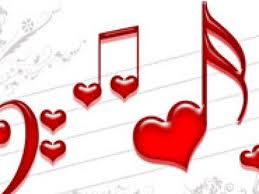                                                                                                                                                           Radmila SačićNADNEVAKDANJELO1.10.2012.2.10.2012.3.10.2012.4.10.2012.PonedjeljakUtorakSrijedaČetvrtakPuter štangica, benkoSendvič, voćni jogurtSirnica, čajDinosauri, krastavci, ledeni čaj8.10.2012.9.10.2012.10.10.2012.11.10.2012.12.10.2012.PonedjeljakUtorakSrijedaČetvrtakPetakDan neovisnostiKlipić sa šunkom, sokPizzaRičetBakina kifla, čokoladno mlijeko15.10.2012.16.10.2012.17.10.2012.18.10.2012.19.10.2012.PonedjeljakUtorakSrijedaČetvrtakPetakEurokrem, mlijekoSendvič, jogurtSlanac, čajHrenovke, senf, ledeni čajDomaći klipić, puding22.10.2012.23.10.2012.24.10.2012.25.10.2012.26.10.2012.PonedjeljakUtorakSrijedaČetvrtakPetakPašteta,čajHrenovka u klipiću (mini), sokKukuruzna zlevanka, mlijeko Filetino crisspi, coctail mand./nar.Puter pecivo, banana 29.10.2012.30.10.2012.31.10.2012.PonedjeljakUtorakSrijedaSirni namaz, čajSendvič, A+C+EBurek sa sirom